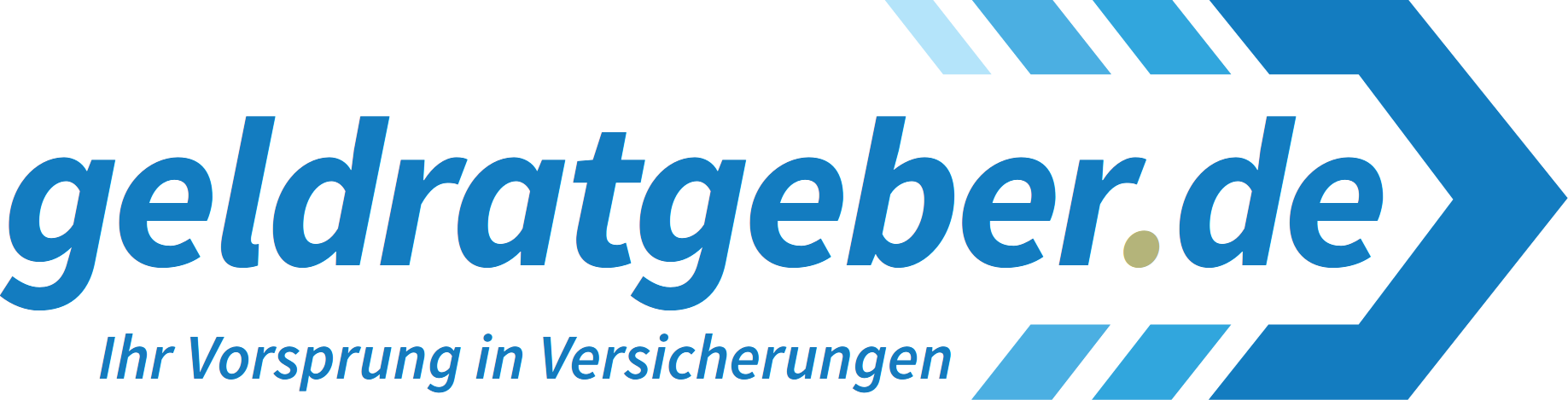 VORBEMERKUNG zur Wertsachenliste ZIELSETZUNG Zum Beispiel bei einem Einbruch genau wissen, welche wertvolleren Gegenstände abhandengekommen sind. Eine zuvor angelegte Liste kann sehr schnell der Polizei übergeben werden. Dort sind die Gegenstände verzeichnet, die abhandengekommen sind. Ebenfalls werden die Gegenstände in der Liste beschrieben. Dadurch kann die Polizei die Gegenstände im Falle des Wiederauffindens schnell dem Geschädigten zuordnen. Eine Hausratversicherung macht es zur Pflicht, dass der Polizei SOFORT nach dem Schadeneintritt die Liste übergeben wird. Ansonsten führt es zur zeitlichen Behinderung bei der Tätersuche. Lassen Sie sich die Anzeige von der Polizei bestätigen. Dieses Formular ist der Versicherung vorzulegen! Halten Sie sich die Vorteile einer Wertsachenliste vor Augen:Die Liste verkürzt insbesondere die Bearbeitungszeit in der Schadenabteilung der Versicherung. Ganz besonders entlastet die Liste den Versicherten im Schadenfall, da die Beschreibung schon erledigt ist und die Dinge weit besser beschrieben werden können, weil die Gegenstände bei der Beschreibung noch vorhanden waren. Nachträglich ist eine genaue Dokumentation kaum mehr möglich, weil die Gegenstände nicht mehr vorhanden sind. Auch könnten einfach Dinge in der Schadenaufstellung auf der nachträglich erstellten Liste fehlen, da man diese übersehen /vergessen hat. All dies führt zu Abschlägen bzw. zur Minderung der Schadenzahlung. Es gilt stets: Der Versicherte ist zum Nachweis der Schadenhöhe verpflichtet. Er trägt die Beweislast des Verlustes. Kann ein Verlust einer Sache der Höhe nach nicht bewiesen werden, so führt dies zu weit längeren Bearbeitungszeiten und niedrigeren Schadenerstattungen. Eine VOR dem Schadenfall gründlich erstellte Wertsachenliste spart also viel Arbeit und führt zu höheren Entschädigungen. Zumal entlastet eine schon erstellte Liste den Geschädigten gerade im Ausnahmezustand eines Einbruch-Diebstahls erheblich! TEXTBEISPIELE In der Liste finden Sie Beispiele, wie die Beschreibung je nach Gegenstand aussehen könnte. Bei mehreren Gegenständen (z.B. Schmuckstücke) kopieren Sie den entsprechenden Beschreibungstext mehrfach und füllen ihn aus. FOTOSFertigen Sie aussagefähige Fotos an, wo nahezu alle Merkmale des Gegenstandes zu sehen sind (z.B. die Goldgehalts-Gravur). Fügen Sie die Fotos z.B. unter den Text ein. Machen Sie auch Fotos von Rechnungen, Urkunden etc. (ebenfalls einfügen).ZU BEACHTEN Wertsachen sind meist bis zu 20% der Versicherungssumme mitversichert. Darüber hinaus kommt es auf das Kleingedruckte in den AGB (V.-Bedingungen) an bzw. auf die Möglichkeit einer Vereinbarung höherer Grenzen. Doch für Bargeld, Edelmetall oder Schmuck (Dinge, die leicht transportiert warden können) gelten meist Obergrenzen. TRESOR: Werden diese Wertsachen aber in einem Tresor aufbewahrt, der eingemauert ist oder mindestens 200 kg wiegt, gelten andere höhere Entschädigungsgrenzen. Link: https://ihr-sicheres.haus/ Link (Förderung Zuschüsse): https://ihr-sicheres.haus/kosten-und-foerderung  Link (Tresor): https://ihr-sicheres.haus/tresor-safe EVENTUELL SPEZIALVERSICHERUNG FÜR KUNST ODER MUSIKINSTRUMENTE NOTWENDIG Besitzen Sie kostbare Kunstgegenstände, Antiquitäten oder Gemälde, müssen Sie die Versicherung darauf hinweisen. Eventuell wird dann eine Spezialdeckung nnotwendig, um diese Werte vollständig abzudecken. Folgend können Sie das Formular Wertsachenliste nutzen. Sie sparen sich dadurch nicht nur viel Zeit zur Erstellung einer eigenen Liste, sondern erhöhen dadurch die Versicherungsleistung im Schadenfall, da Sie sofort über die notwendigen Nachweise der abhandengekommenen oder zerstörten Gegenstände verfügen! Speichern Sie diese Liste sicher vor Verlust oder Zerstörung in Ihrem Online-Versicherungsordner (Zugang via www.geldratgeber.de). Noch kein Zugang? Zugangsdaten anfordern unter: LINK https://www.geldratgeber.de/service-center/online-akte/ © Malkmus Finanzberatungs KG, Bernhard Malkmus (Dipl.-Kfm.), Mobil: 0176-5511 6208, www@geldratgeber.de(V2017-04-15) Meine Wertsachenliste(Stehlgutliste oder Liste zerstörter Sachen) (Zur Vorlage bei: Polizei und Versicherung) Name Eigentümers /Besitzer: Adresse: Telefon für Rückfragen: Mail: (1) Uhren (Fotos vom Gegenstand, Rechnungen, Garantie-/Zertifikat aufbewahren!)  (1) Sachbezeichnung: Marke: Material: Modell: Typ: Gravur: Kaufdatum: Identifikationsnummern: Besondere MerkmalePreis, Wert (EUR): (2) (bei mehreren Uhren: obige Textvorlage kopieren und hier einfügen)(3) (2) Schmuck, Edelsteine, Edelmetalle, Zinn, Kristallwaren etc.(Fotos vom Gegenstand, Rechnungen, Garantie-/Zertifikat aufbewahren!)  
(1) Sachbezeichnung: Marke: Material: Gravur, Stempel, Material: Kaufdaturn: Steine, Beschreibung: Besondere Merkmale: Preis, Wert (EUR): (2) (bei einem weiteren Gegenstand: obige Textvorlage kopieren und hier einfügen)(3) Gemälde, Collagen, Zeichnungen, Grafiken, Plastiken(3) Bilder, Kunstgegenstände (BEISPIELE: Gemälde, Collagen, Zeichnungen, Grafiken, Plastiken) Fotos vom Gegenstand, Rechnungen, Garantie-/Zertifikat aufbewahren! (1) Sachbezeichnung: Marke: Gewicht (kg): Beschreibung Künstler:Titel: Stil, Technik: Kaufdaturn: 
Besondere Merkmale: Preis, Wert (EUR): (2) (bei einem weiteren Gegenstand: obige Textvorlage kopieren und hier einfügen)(3) (4) Antiquitäten (keine Möbel) Antiquitäten sind Gegenstände, die mind. 100 Jahre alt sind. AUSNAHME: Möbel (dies sind für die Hausratversicherung keine Antiquitäten). Trotzdem empfiehlt Malkmus KG eine Auflistung wertvoller, alter Möbel zur Beweissicherung im Falle einer Zerstörung durch Feuer z.B.) (Fotos vom Gegenstand, Rechnungen, Garantie-/Zertifikat aufbewahren!)  (1) Sachbezeichnung: Marke: Gewicht (kg): Beschreibung Künstler: Stil, Technik: Alter: Kaufdaturn: 
Besondere Merkmale: Preis, Wert (EUR): (2) (bei einem weiteren Gegenstand: obige Textvorlage kopieren und hier einfügen)(3) (5) Teppiche, Wandteppiche (Fotos vom Gegenstand, Rechnung, Zertifikat, Kaufbeleg, alle Belege aufbewahren!)  
(1) Sachbezeichnung: Marke: Gewicht (kg): Beschreibung (Motiv, Herkunft, Material): Besondere MerkmalePreis, Wert (EUR): (2) (bei einem weiteren Gegenstand: obige Textvorlage kopieren und hier einfügen)(3) (6) Elektronische Geräte (Fotos vom Gegenstand, Rechnungen, Garantie-/Zertifikat aufbewahren!)  GERÄTE-BEISPIELE: Hifi-Anlage, Radio, CD-Player, Autoradio, TV, Video, Satellitenempfänger, Fotokamera, Videokamera, Computer, Drucker, Scanner, Telefon, Fax, Anrufbeantworter usw. (1) Sachbezeichnung: Marke: Modell: Typ:Kaufdatum:Identifikationsnummern: Besondere MerkmalePreis, Wert (EUR): (2) (bei einem weiteren Gegenstand: obige Textvorlage kopieren und hier einfügen)(3) (7) Sammlungen, Briefmarken, Münzen (Fotos vom Gegenstand, Rechnungen, Garantie-/Zertifikat aufbewahren!)  
(1) Sachbezeichnung: Marke: Beschreibung (Motiv, Herkunft, Material): Besondere MerkmaleKaufdatum:Preis, Wert (EUR): (2) (bei einem weiteren Gegenstand: obige Textvorlage kopieren und hier einfügen)(3) (8) Waffen (Fotos vom Gegenstand, Rechnungen, Garantie-/Zertifikat aufbewahren!)  
Sachbezeichnung: Marke: Beschreibung (Motiv, Herkunft, Material): Waffenart: Kaufdatum:Preis, Wert (EUR): (2) (bei einem weiteren Gegenstand: obige Textvorlage kopieren und hier einfügen)(3) (9) Bargeld, Sparbücher, Wertpapiere, Urkunden (Fotos vom Gegenstand, Rechnungen, Garantie-/Zertifikat aufbewahren!)  (1) Sachbezeichnung: Marke: Beschreibung: Kaufdaturn: 
Besondere Merkmale: Preis, Wert (EUR): (2) (bei einem weiteren Gegenstand: obige Textvorlage kopieren und hier einfügen)(3) (10) Sonstiges (Fotos vom Gegenstand, Rechnungen, Garantie-/Zertifikat aufbewahren!) (1) Sachbezeichnung: Marke: Gewicht (kg): Beschreibung:Titel: Stil, Technik: Kaufdaturn: 
Besondere Merkmale: Preis, Wert (EUR): (2) (bei einem weiteren Gegenstand: obige Textvorlage kopieren und hier einfügen)(3) SUMME (EUR) aller Wertgegenstände aus der oberen AufzählungSchlusserklärung Hiermit erteile ich der Polizei und der Versicherung das Einverständnis, die Daten diser Liste zum Zwecke der Auftragsbearbeitung /Aufgabenerfüllung zu speichern. Ich bestätige, dass ich die Listen ach bestem Wissen und Gewissen erstellt habe. Wissentlich falsche Angaben können zu sehr erheblichen Nachteilen führen! Ort: X…………………………..Datum: X………………………………..Unterschrift: X………………………………………….ANHANG (falls zutreffend) Auflistung hochpreisiger Möbel etc, welche nicht als Wertsachen gelten (Sicherung des Wertbeweises bei Diebstahl oder Vernichtung durch Gefahren wie Feuer etc.)  © Malkmus Finanzberatungs KG, Bernhard Malkmus (Dipl.-Kfm.), Mobil: 0176-5511 6208, www@geldratgeber.de ANHANG: Sonstige wertvolle Gegenstände
(die keine Wertsachen sind) Gegenstände von besonderem Wert, die im Rahmen der Definition der Hausratversicherung nicht als „Wertsachen“ definiert sind. ZWECK: Sicherung des Wertbeweises bei Diebstahl oder Vernichtung durch Gefahren wie Feuer etc.  Wertvolle Möbel bzw. sonstige wertvolle Gegenstände BEISPIEL: Alte Möbel, wertvolle Möbel /Einrichtungsgegenstände; Sportgerätschaften von besonderem Wert (Sport-Waffen: siehe oben: gelten als Wertgegenstände) (Fotos vom Gegenstand, Rechnungen, Garantie-/Zertifikat aufbewahren!)  (1) Sachbezeichnung: Marke: Gewicht (kg): Beschreibung Künstler: Stil, Technik: Alter: Kaufdaturn: 
Besondere Merkmale: Preis, Wert (EUR): (2) (bei einem weiteren Gegenstand: obige Textvorlage kopieren und hier einfügen)(3) Summe aus 1: ……………………Summe aus 2: ……………………Summe aus 3: ……………………Summe aus 4: ……………………Summe aus 5: ……………………Summe aus 6: ……………………Summe aus 7: ……………………Summe aus 8: ……………………Summe aus 9: ……………………Summe aus 10: …..………………SUMME GESAMT = ……………………..